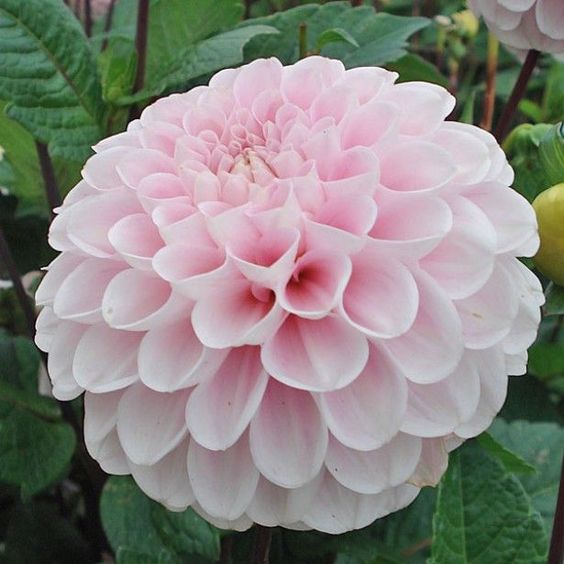 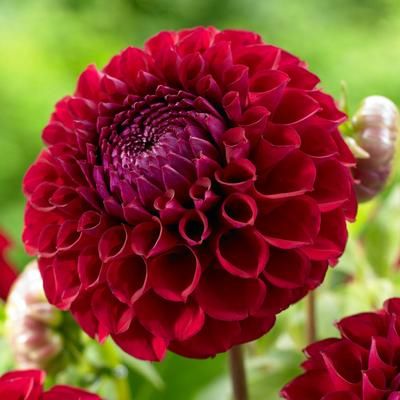 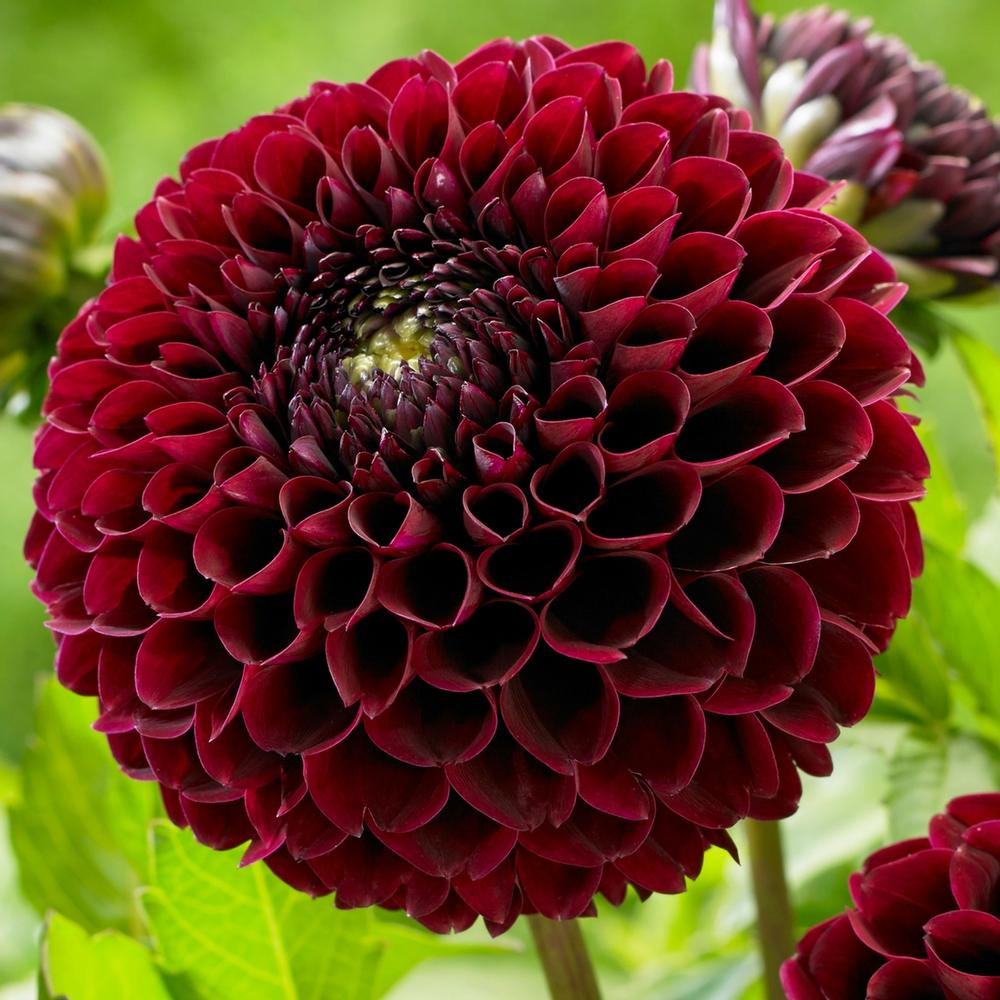 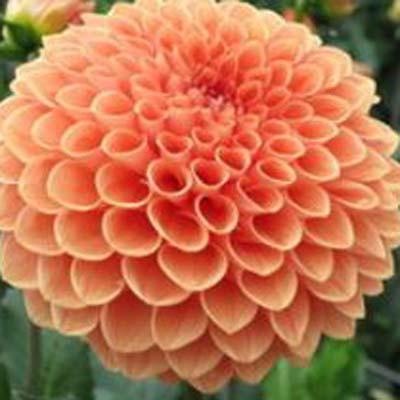     wizard of oz          boom boom red          jowey mirella          jowey nicky    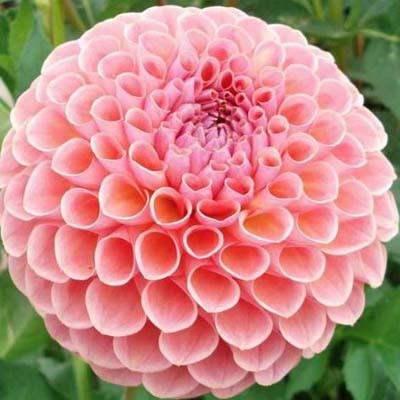 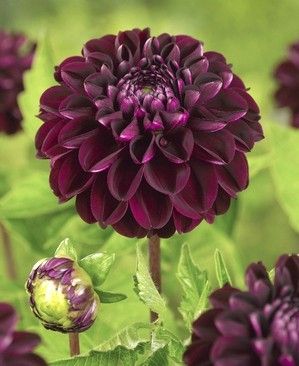 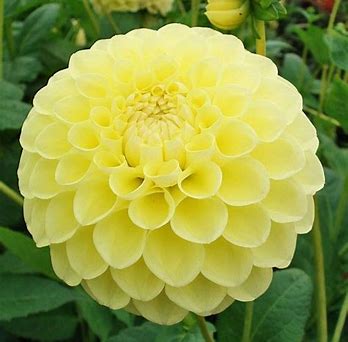 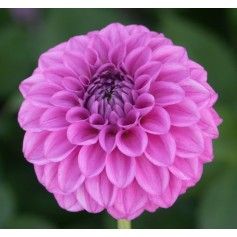     jowey winnie           dark spirit           jowey martina            boy scout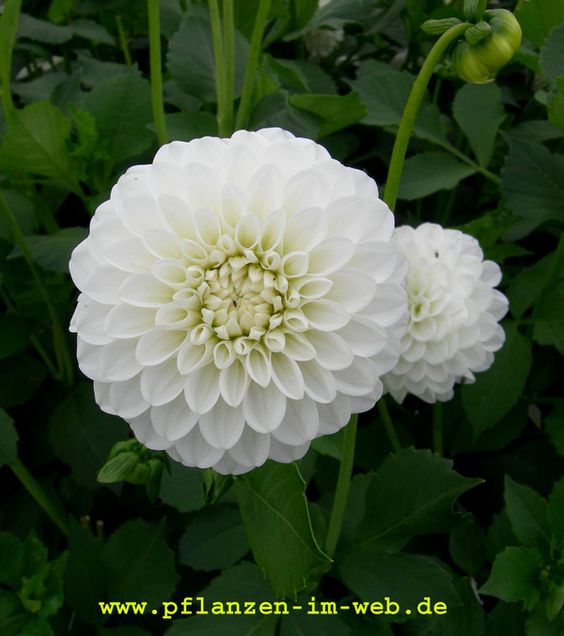 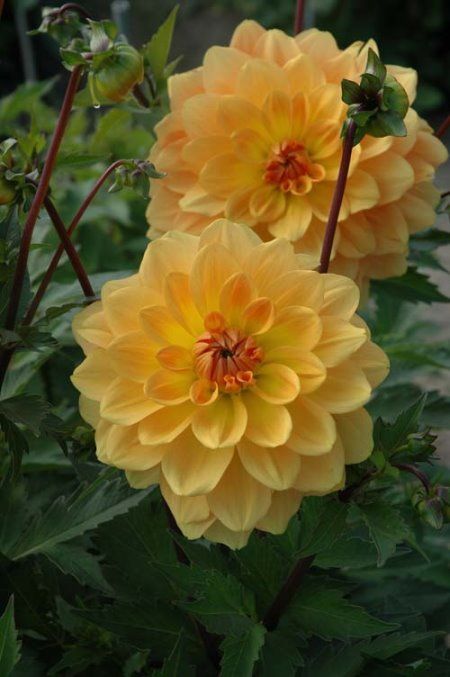 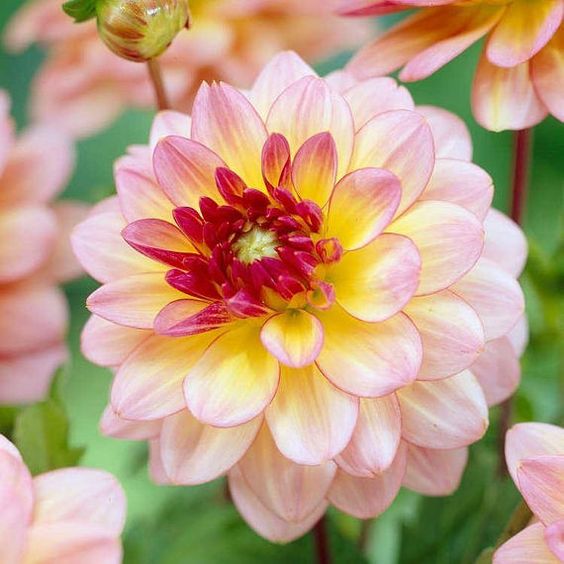 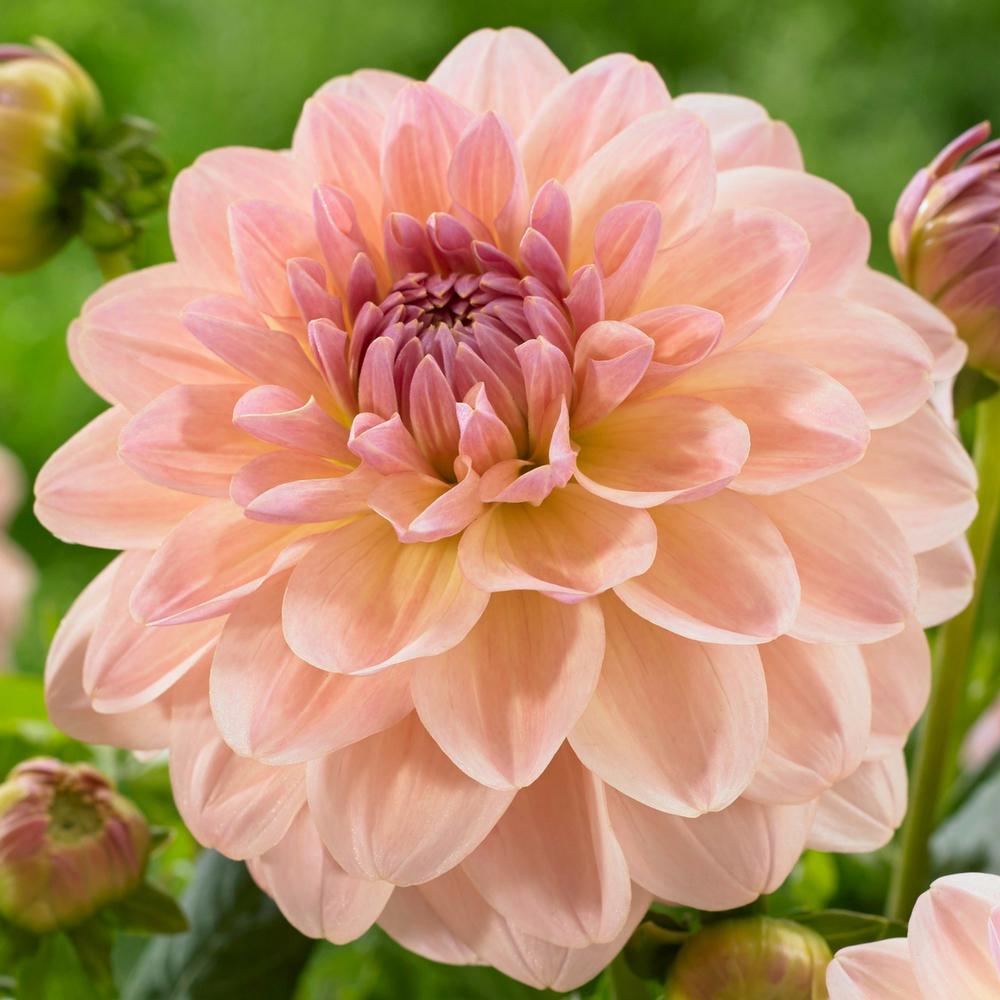    boom boom white          karma gold              zingaro                  maya              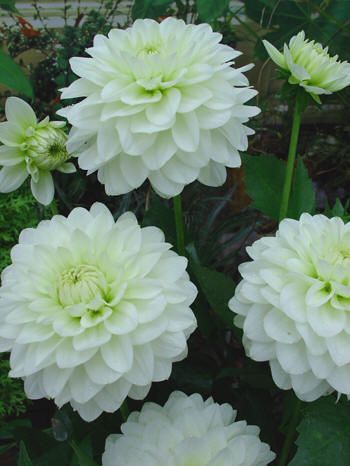 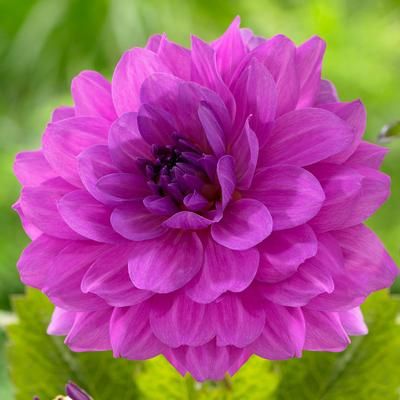 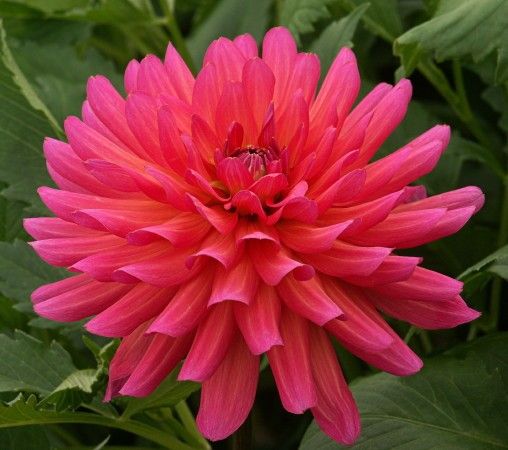 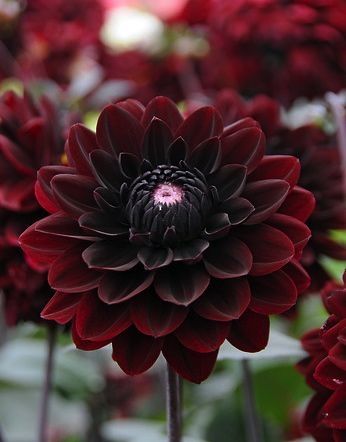     karma serena           karma lagoon         karma fuchsiana           karma choc 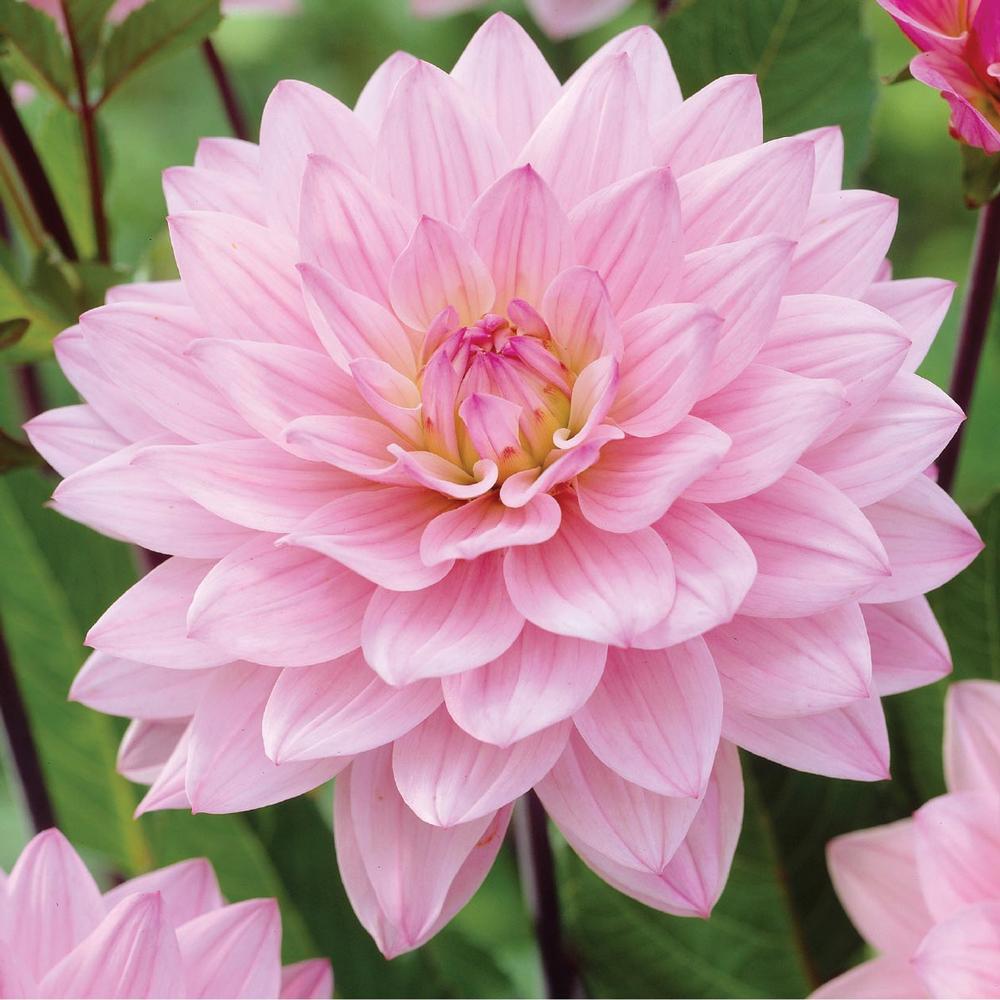 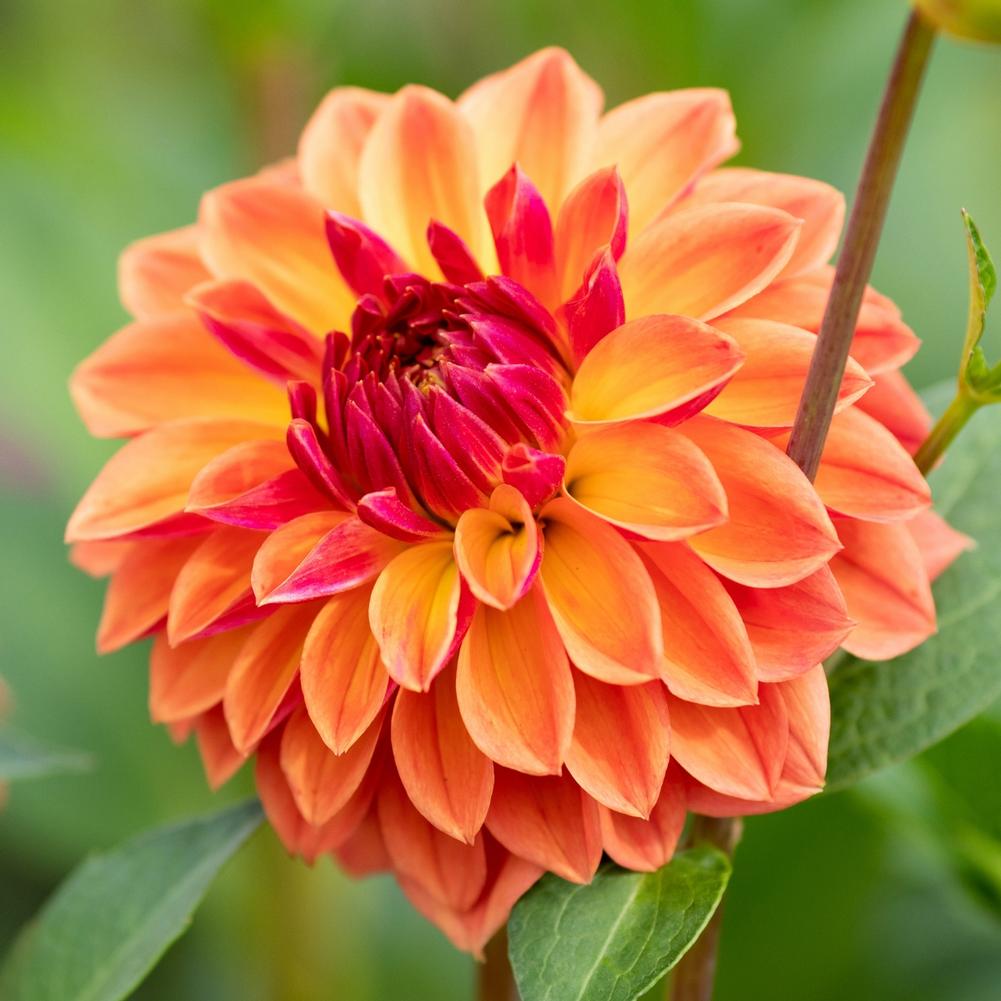 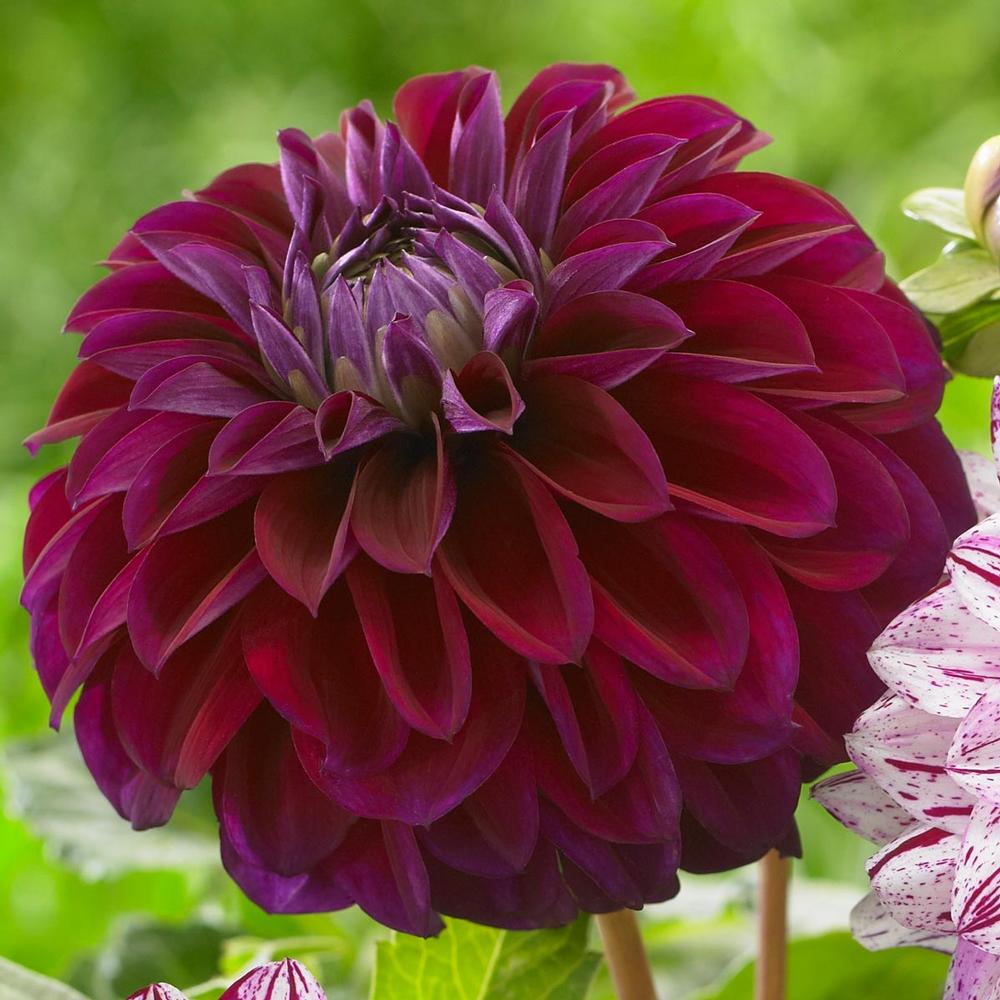    karma prospero          fur elise               diva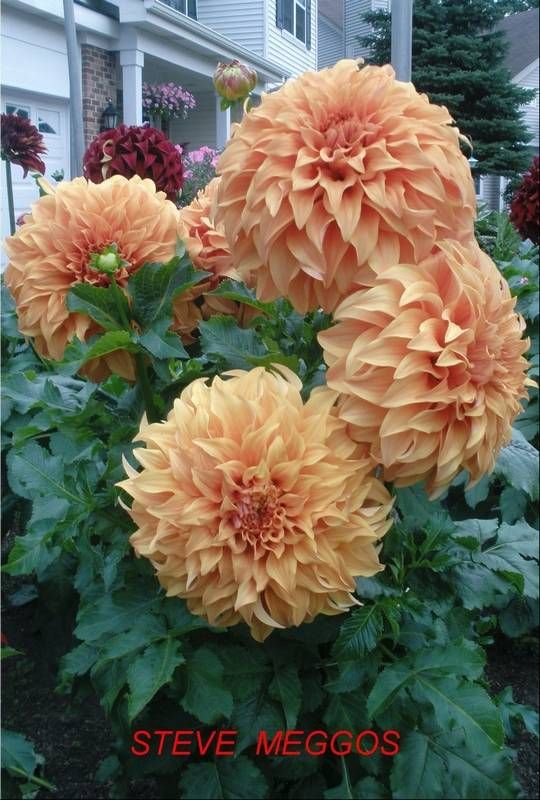 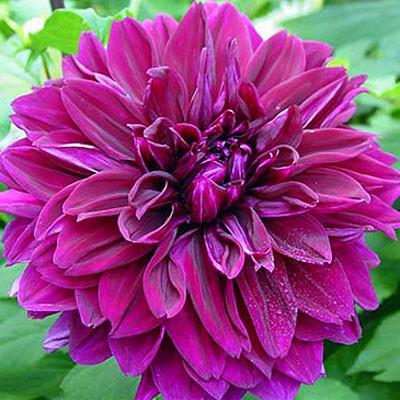 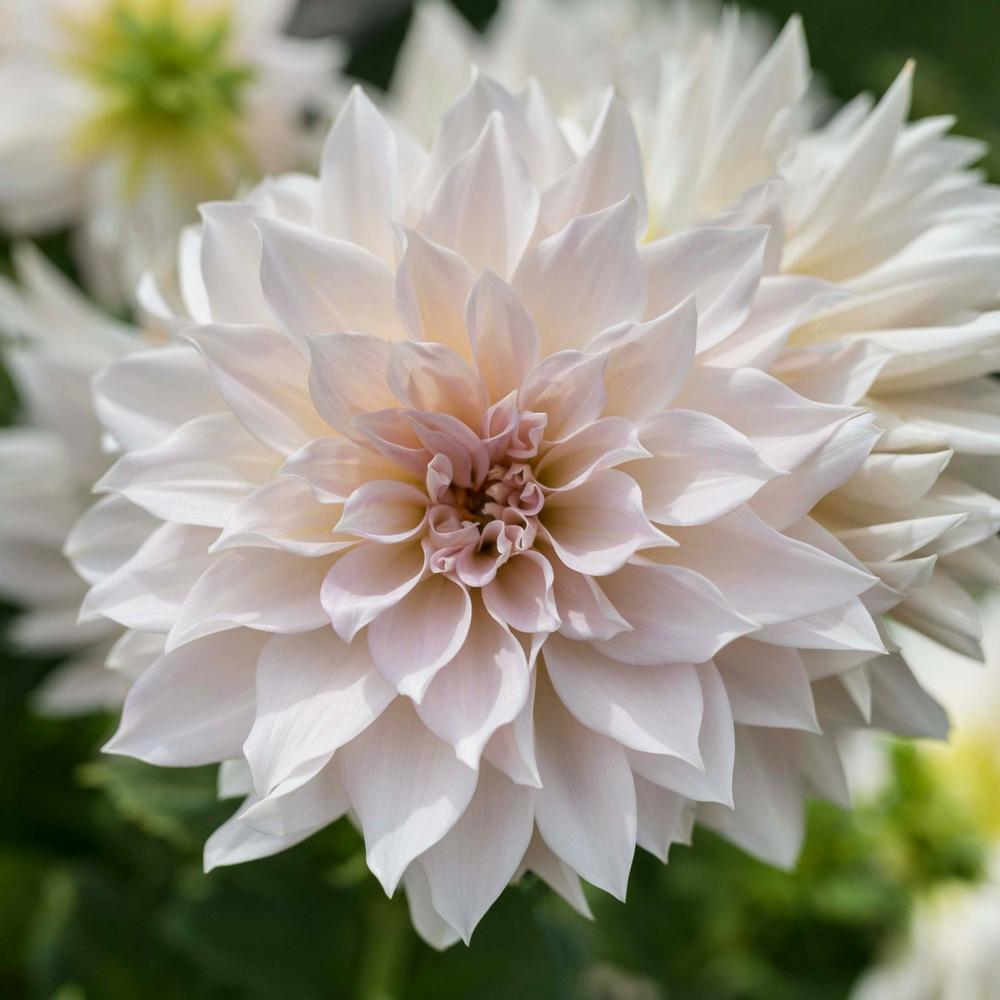 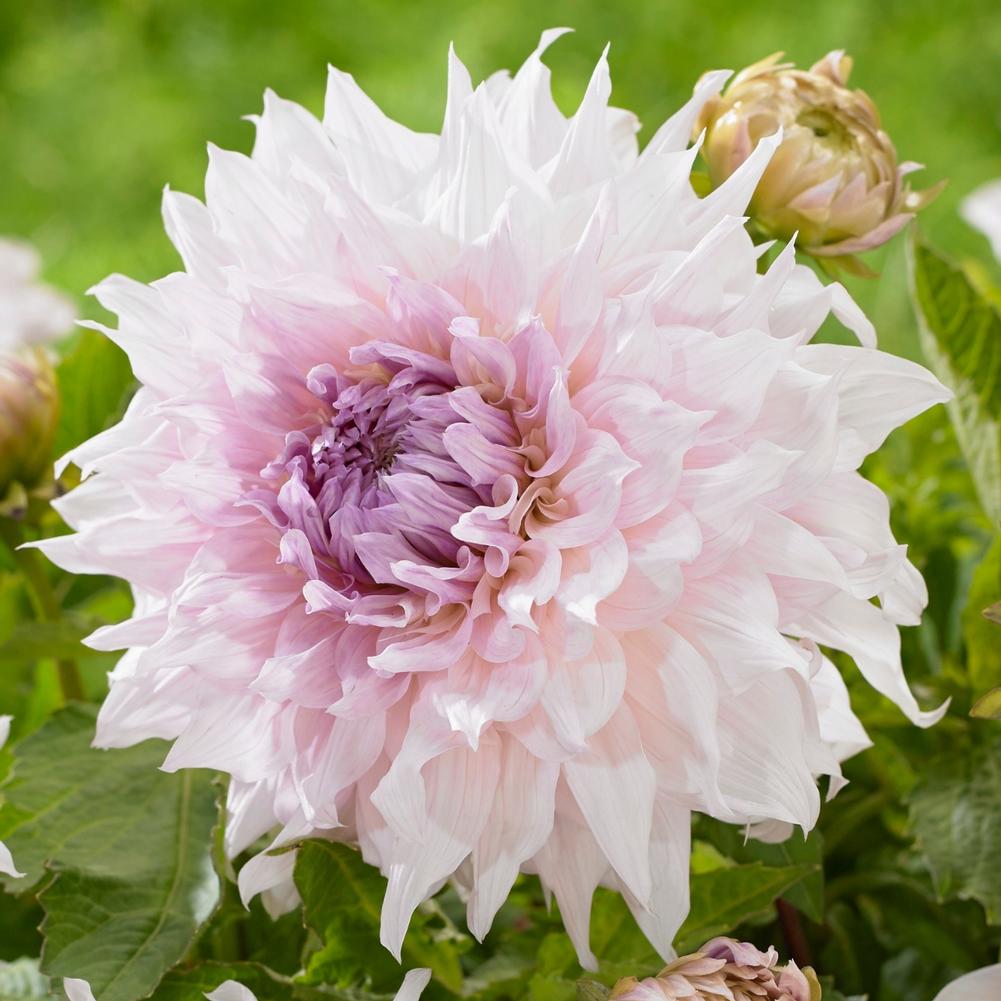     steve meggos        thomas edison          café au lait	        shiloh noelle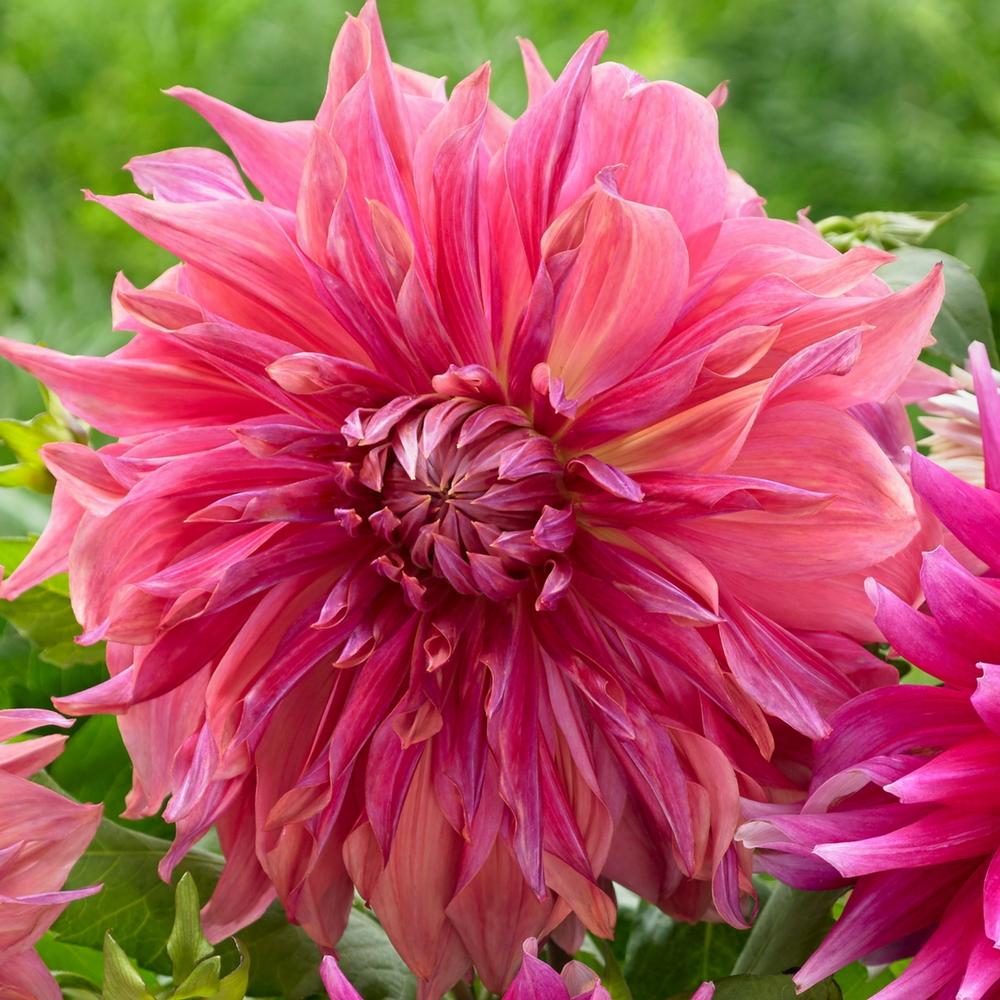 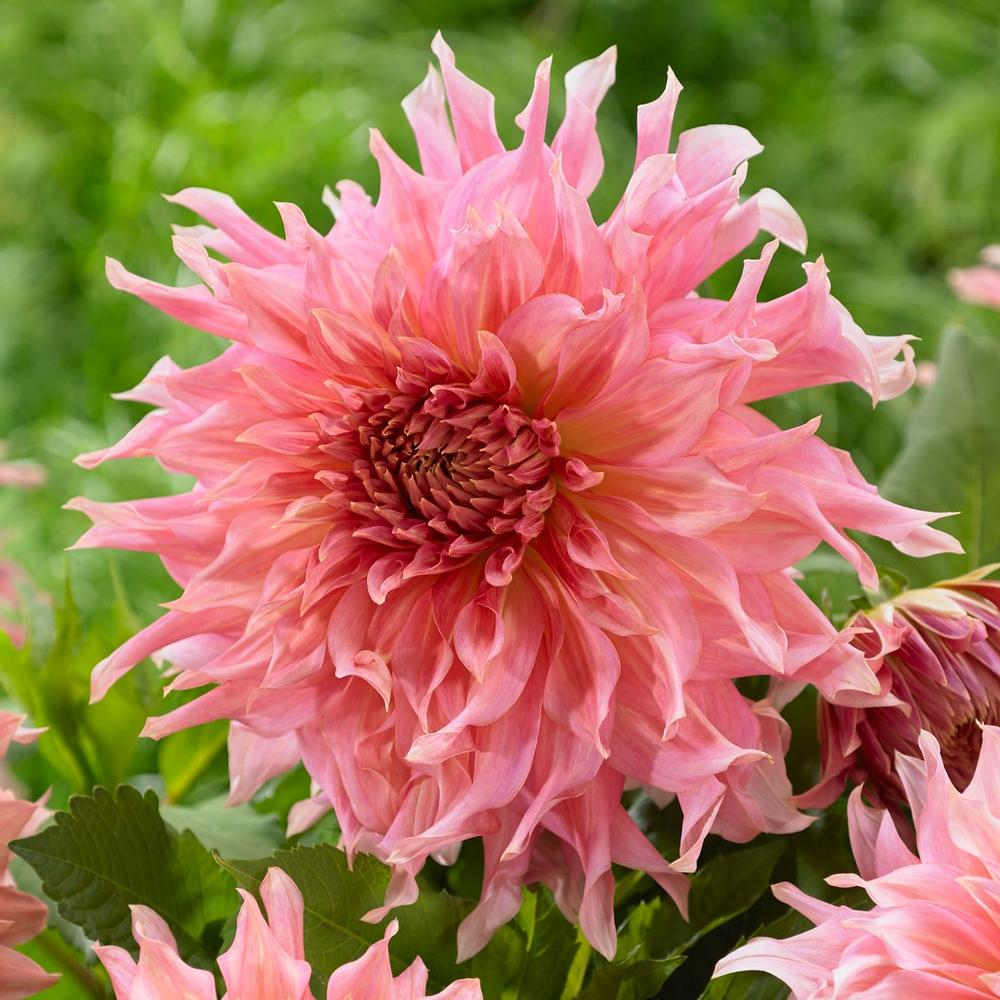 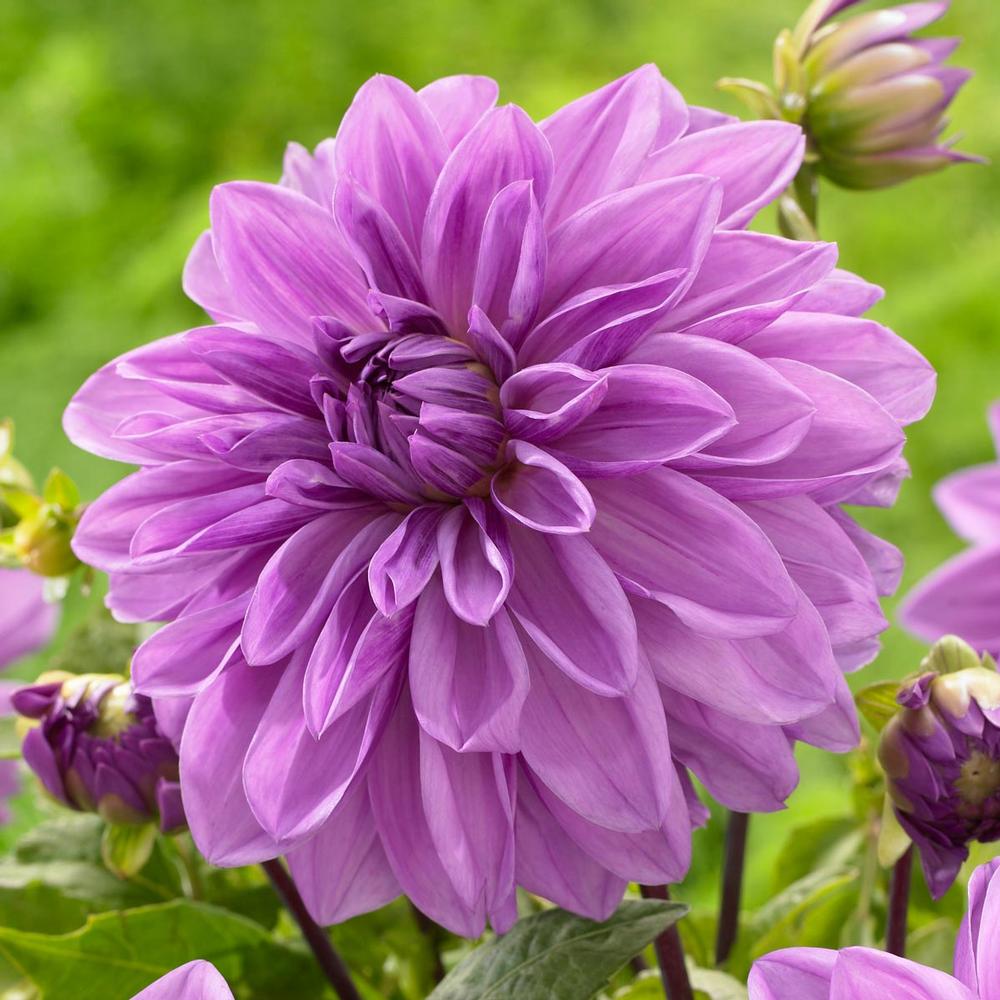  penhill dark monarch    penhill watermelon          lilac time                     